
REPUBLIKA HRVATSKA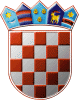 ZAGREBAČKA ŽUPANIJA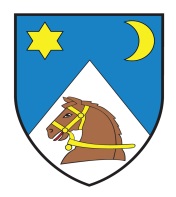 OPĆINA ORLENAČELNIKTemeljem odredbi članka 53. Statuta Općine Orle (Glasnik Zagrebačke županije broj 04/018), Načelnik općine Orle dana 07.02.2019.godine donio je ODLUKUo isplati sredstava za redovnu djelatnost Vatrogasnoj zajednici OrleČlanak 1.Općina Orle će uplatiti sredstva u iznosu od 10.000,00 kuna na račun Vatrogasne zajednice Općine Orle temeljem zahtjeva za isplatu financijskih sredstava od 27.01.2019.Sredstva će biti uplaćena na žiro-račun Vatrogasne zajednice HR082402006-1100076205.Sredstva su planirana i osigurana u Proračunu Općine Orle.Članak 2.Odluka stupa na snagu danom donošenja, a  na objavit će se u Glasniku Zagrebačke županije i na službenoj stranici Općine Orle.Klasa:402-01/19-02/02Ur.broj:238/36-02-19-02Orle, 07.02.2019.									Načelnik općine Orle									       Ervin Vujica